ГБУ ДО ЦДО «ЭкоМир» ЛО сообщает о том, что продолжается приём работ на областную конференцию «Малые реки Липецкой области» (далее – Конференция), которая подводит итоги участия школьников в ежегодной областной молодёжной экспедиции «Малые реки Липецкой области».К участию в Конференции приглашаются обучающиеся 3 – 11 классов общеобразовательных учреждений и учреждений дополнительного образования детей, проводящие эколого-просветительскую, природоохранную, исследовательскую деятельность по малым рекам области.Материалы на Конференцию (анкеты-заявки, стендовые доклады (ватманы), исследовательские работы, фотоматериалы, согласия на обработку персональных данных, оформленные согласно Положению) предоставляются до 30 октября 2022 года в Центр дополнительного образования «ЭкоМир» Липецкой области по адресу: г. Липецк, ул. Юных натуралистов, д. 12, а также по электронной почте: lipdebc@yandex.ruДата и формат проведения Конференции будут сообщены дополнительно информационным письмом.По вопросам участия в Конференции обращаться к методисту ГБУ ДО ЦДО «ЭкоМир» ЛО Боевой Светлане Юрьевне, тел.: 8 (4742) 47-77-23.Директор                                                                                        Н.С. Лаврентьева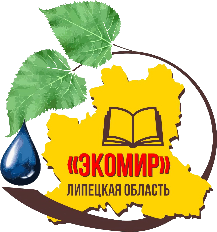 УПРАВЛЕНИЕ ОБРАЗОВАНИЯ И НАУКИЛИПЕЦКОЙ ОБЛАСТИГосударственное бюджетное учреждение дополнительного образования ЦЕНТР ДОПОЛНИТЕЛЬНОГО ОБРАЗОВАНИЯ «ЭКОМИР» ЛИПЕЦКОЙ ОБЛАСТИ(ГБУ ДО ЦДО «ЭкоМир» ЛО)398024, г. Липецк, ул. Юных натуралистов, д.12тел.: (4742) 78-30-24; (4742) 47-77-23E-mail: lipdebc@yandex.ru; http://ecomir48.ru ОКПО 71765189, ОГРН 1044800164419ИНН 4824030794, КПП 482401001«29» сентября 2022 г. № 244на №                         отРуководителям муниципальных органов управления образованиемРуководителям образовательных организаций